Formato de registro de sesiones de tutoría académica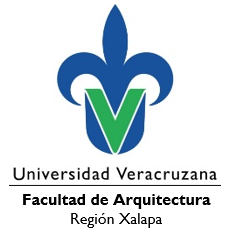 Periodo:Matrícula: 			Tutorado: Describa los aspectos académicos, profesionales y personales que durante el periodo actual han tenido un impacto en el desempeño académico del estudiante, así como, los acuerdos o acciones establecidas en las sesiones de tutoría para orientarlo:¿El tutorado(a) se encuentra en riesgo académico o presenta problemas de escolaridad? FechaHora de inicio y finFirma del tutoradoPrimera sesiónSegunda sesiónTercera sesión